    　　　　やまなし心のバリアフリー宣言事業所☆ この企業・事業所へのお問い合わせ先 　 ホームページ　 http://www.tensi.or.jp/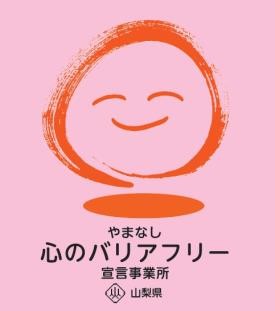 所在地   都留市桂町１１４２－１担当部署　 －（登録なし）担当者   －（登録なし）電話番号   ０５５４－４３－３５１２ＦＡＸ番号   ０５５４－５６－７８５０事業所名 特定非営利活動法人天使のおもちゃ図書館はばたき宣言内容 ◇　社員である障害者が、その能力を十分に発揮し、働きやすい職場環境をつくる取組を進めます。◇　全ての障害者に対して、障害を理由とする不当な差別をいたしません。◇　全ての障害者に対して、合理的な配慮の提供に努めます。主な取組 